Казақстан Республикасы Білім және ғылым министрлігіЫ. Алтынсарин атындағы Ұлттық білім академиясыМинистерство образования и науки Республики Казахстан Национальная академия образования им. И. Алтынсарина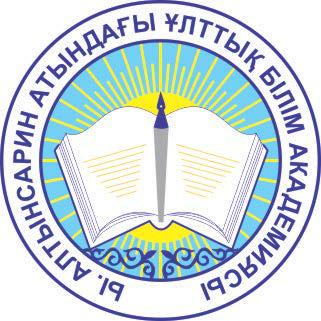 ИНКЛЮЗИВТІ БІЛІМ БЕРУ ЖАҒДАЙЫНДА ҚЫЗМЕТ ЕТЕТІН МҰҒАЛІМДЕРДІҢ КӘСІБИ ҚҰЗІРЕТТІЛІКТЕРІНЕ ҚОЙЫЛАТЫНТАЛАПТАРДЫ ДАЙЫНДАУӘдістемелік ұсынымдарРАЗРАБОТКЕ ТРЕБОВАНИЙ К ПРОФЕССИОНАЛЬНОЙ КОМПЕТЕНЦИИ УЧИТЕЛЕЙ, РАБОТАЮЩИХ В УСЛОВИЯХИНКЛЮЗИВНОГО ОБРАЗОВАНИЯМетодические рекомендацииАстана2015СодержаниеПонятие о профессиональной компетентности педагога в условияхФункциональные обязанности учителя и различных специалистов в1ВведениеСпасателем на водах не может быть тот, кто, «знает, как плавать», но не умеет этого делать.А.Н. ЛеонтьевРаспространение в Республике Казахстан идеи инклюзивного образования, которое обеспечивает каждому ребенку уважение и принятие его индивидуальности, вне зависимости от его соответствия или несоответствия критериям школьной системы, закономерно обусловило появление новых требований к профессиональной компетентности педагогов. К современным педагогам, и прежде всего к школьным учителям, предъявляются требования, связанные с выполнением новых функций: способности самостоятельно, творчески и адекватно отбирать и использовать технологии, пригодные для работы с различными образовательными группами, будь то дети с ограниченными физическими и интеллектуальными возможностями, дети разных социальных групп, проживающие в мегаполисе или селе и др.условиях реформирования образования возникает потребность в подготовке педагогов с новым концептуальным мышлением, понимающих сущность происходящих социально-педагогических процессов. Как никогда нужны высококлассные школьные учителя, ориентированные не только на работу со здоровыми детьми, но и с детьми, имеющими различные отклоненияразвитии с учетом многочисленных социальных факторов, специфики ближайшего окружения и особенностей социализации. О важности данного положения свидетельствуют международные и отечественные правовые документы. Так, во «Всемирном докладе об инвалидности», например, утверждается решающее значение в развитии инклюзивного образования специальной подготовки общеобразовательного педагога [1]. В данном документе со всей ответственностью заявляется, что «Надлежащее обучение учителей массовых государственных школ может укрепить их уверенность в своих силах и улучшить навыки обучения детей-инвалидов. Принципы инклюзии должны быть интегрированы в программы подготовки учителей и сочетаться с другими инициативами, дающими возможность учителям обмениваться опытом и профессиональными знаниями в области инклюзивного образования» [1].Вместе с тем, осуществляемый на протяжении длительного времени традиционный подход к подготовке школьных учителей предполагает преимущественную ориентацию на образовательную деятельность с «обычными» детьми, не имеющими каких либо особенностей развития. Вполне закономерной, в этом случае, становится ситуация, когда учителя, реализующие инклюзивное образование на практике, начинают испытывать2значительные сложности в процессе адаптации требований государственного общеобязательного стандарта образования (ГОСО) и программного содержания по учебным предметам для обучения детей с ограниченными возможностями развития, не понимают особенности их развития и их возможности и способности, не могут применить определенные методы организации индивидуализированного обучения, не умеют построить межличностное взаимодействие детей с особыми потребностями с нормально развивающимися детьми и др. Происходит это из-за того, что подготовка педагогических кадров к работе в условиях инклюзивного образования зачастую осуществляется на основе развития отдельных элементов готовности к работе в условия инклюзивного образования, без охвата всей системы формирования у обучающихся необходимых профессиональных компетенций.Отличительной особенностью подготовки учителей в условиях инклюзивного образования должна явиться ориентация на компетентностный подход, в соответствии с которым ожидаемым результатом образовательного процесса является не система знаний, и навыков, а набор ключевых компетенций. В качестве основных при этом можно выделить: академические компетенции (определяющие умение обучаться новым знаниям); социально-личностные компетенции (обеспечивающие способность следовать идеологическим и нравственным идеалам общества и государства); профессиональные компетенции (позволяющие формулировать проблемы, ставить задачи, определять пути их решения, разрабатывать планы и обеспечивать и их выполнение в различных сферах педагогической деятельности).31 Понятие о профессиональной компетентности педагога в условиях инклюзивного образованияНеобходимой составляющей профессионализма человека является профессиональная компетентность. Профессиональная компетентность рассматривается исследователями как характеристика качества подготовки специалиста и потенциала эффективности трудовой деятельности [2]. Профессиональная компетентность педагога, в свою очередь, представляет собой качественную характеристику личности специалиста, которая включает систему научно-теоретических знаний как в предметной области, так и в области педагогики и психологии. Профессиональная компетентность педагога– это многофакторное явление, включающее в себя систему теоретических знаний учителя и способов их применения в конкретных педагогическихситуациях, ценностные ориентации педагога, а также интегративные показатели его культуры (речь, стиль общения, отношение к себе и своей деятельности, к смежным областям знания и др.) [3].Соотнося профессионализм с различными аспектами зрелости специалиста, Маркова А.К. выделяет четыре вида профессиональной компетентности [4]: специальную, социальную, специальную, личностную и индивидуальную:1.	Специальная, или деятельностная профессиональная компетентность характеризует владение деятельностью на высоком профессиональном уровне и включает не только наличие специальных знаний, ноумение применить их на практике.Социальная профессиональная  компетентность характеризует  владениеспециалистом	способами совместной профессиональной	деятельностисотрудничества, принятыми в профессиональном сообществе приемами профессионального общения.Личностная профессиональная компетентность характеризует владениевладение приемами саморегуляции, готовность к профессиональному росту, неподверженность профессиональному старению, наличие устойчивой профессиональной мотивации.4качестве одной из важнейших составляющих профессиональной компетентности Маркова А.К. называет способность самостоятельно приобретать новые знания и умения, а также использовать их в практической деятельности. Российский исследователь Коточитова Е.В. предлагает иерархическую модель педагогической компетентности, в которой каждый следующий блок опирается на предыдущий, создавая «платформу для “вырастания”» следующих компонентов [6]. Составляющие модель блоки представляют собой шесть видов педагогической компетентности:-знаниевую,-деятельностную,-коммуникативную,-эмоциональную,-личностную,-творческую.Автором подчеркивается особая значимость принципа последовательности, имеющего прямое отношение к формированию компетентности педагога в процессе его обучения. Вырванный из контекста отдельный блок не обеспечит необходимой профессиональной компетентности педагога.Российский исследователь Дружилов С.А. выделяет следующие компоненты профессиональной компетентности педагога: мотивационно-волевой, функциональный, коммуникативный и рефлексивный.Мотивационно-волевой компонент включает в себя: мотивы, цели, потребности, ценностные установки , стимулирует творческое проявление личности в профессии; предполагает наличие интереса к профессиональной деятельности.Функциональный (от лат. functio – исполнение) компонент в общем случае проявляется в виде знаний о способах педагогической деятельности, необходимых учителю для проектирования и реализации той или иной педагогической технологии.Коммуникативный (от лат. communico – связываю, общаюсь) компонент компетентности включает умения ясно и четко излагать мысли, убеждать, аргументировать, строить доказательства, анализировать, высказыватьсуждения, передавать рациональную и эмоциональную информацию, устанавливать межличностные связи, согласовывать свои действия с действиями коллег, выбирать оптимальный стиль общения в различных деловых ситуациях, организовывать и поддерживать диалог.Рефлексивный (от позднелат. reflexio – обращение назад) компонент проявляется в умении сознательно контролировать результаты своей деятельности и уровень собственного развития, личностных достижений; сформированность таких качеств и свойств, как креативность, инициативность, нацеленность на сотрудничество, сотворчество, склонность к самоанализу. Рефлексивный компонент является регулятором личностных5достижений, поиска личностных смыслов в общении с людьми, самоуправления, а также побудителем самопознания, профессионального роста,совершенствования мастерства, смыслотворческой деятельности и формирования индивидуального стиля работы [3].При этом, исследователь также утверждает невозможность изолированного рассмотрения указанных характеристик профессиональной компетентности педагога, поскольку они носят интегративный, целостный характер и являются продуктом профессиональной подготовки в целом.Дружилов С.А. [3] утверждает, что профессиональная компетентность педагога формируется уже на стадии профессиональной подготовки специалиста. Но если обучение в педагогическом вузе следует рассматривать как процесс формирования основ (предпосылок) профессиональной компетентности, то обучение в системе повышения квалификации, считает автор, – как процесс развития и углубления профессиональной компетентности, прежде всего, высших ее составляющих.Как отмечал известный немецкий педагог-дефектолог П. Шуман, чем ниже уровень психического развития ребенка, тем выше должен быть уровень образования учителя. Данное высказывание свидельствует о необходимости особого знания для работы в условиях инклюзивного образования, поскольку позиция учителя в условиях инклюзивного образования меняется. Он утрачивает свою автономность и работает в рамках тесного сотрудничества со специальным педагогом, психологом, логопедом, социальным педагогом и родителями. В своей деятельности в условиях инклюзивного образования педагогу необходимо выполнять дополнительные обязанности и функции, такие, как: адаптация содержания образования, развитие межличностного общения и др. Об этом свидетельствуют требования к педагогам, представленные в Методических рекомендациях по организации интегрированного (инклюзивного) образования детей с ограниченными возможностями в развитии:− учителям начальных классов и учителям-предметникам, работающим в классах , где обучаются дети с ограниченными возможностями в развитии, необходимо адаптировать образовательные учебные программы под образовательные потребности учащегося в каждом случае индивидуально;учитель класса (классный руководитель) обеспечивает учащимся с ограниченными возможностями в развитии специальную поддержку, в следующих направлениях: помощь учащимся в организации работы в рамках учебного процесса; формирование и развитие детского коллектива (формирование положительного отношения); сотрудничество с родителями [6].По мнению российского исследователя Самарцевой Е.Г. [7], профессиональная готовность педагога к инклюзивному образованию - фундаментальное условие успешного осуществления инклюзивного образования, динамическое, интегративное профессионально-личностное образование, характеризующееся наличием установки, предполагающей6активную предрасположенность и потребность педагога в осуществлении инклюзивного образования, проявляющееся в наличии и мобилизации специальных знаний, умений и навыков реализации инклюзивного образования. Профессиональная готовность проявляется в направленности сознания педагога и в его способности выполнять профессиональную деятельность по осуществлению полноценного обучения и воспитания ребёнкаусловиях инклюзивного образования. В разработанную Самарцевой Е.Г. структуру профессиональной готовности педагогов к инклюзивному образованию детей входят следующие ключевые содержательные компоненты: личностно-смысловой (отрефлексированная установка педагога на принятие идеологии инклюзивного образования, мотивационная направленность сознания, воли, и чувств педагога на инклюзивное образование детей),когнитивный (комплекс профессионально-педагогических знаний, необходимых для инклюзивного образования детей) и технологический(комплекс профессионально-практических умений осуществления инклюзивного образования детей дошкольного возраста) [7].Гафари Э.А., подчеркивая важность роли учителя общеобразовательной школы в обучении детей с ограниченными возможностями развития, считает важным наличие положительной мотивации для реализации инклюзивного образования. Aвтором подчеркивается, что убеждения учителей, их признание политических линий и философии инклюзивного образования считаются важными предпосылками для успеха всех видов деятельности по реализации инклюзивного образования. Учащиеся с ограниченными возможностями в развитии лишь тогда находят свое достойное место в классе, когда будут признаны учителями [8]. Мнение ученого вызывает положительное отношениедоказывает необходимость личностной готовности учителей к работе в условиях инклюзивного образования. Мотивация, выделенная автором в качестве важнейшего качества педагога, подтверждает важность психологической готовности учителей.отличие от Гафари Э.А., российский ученый Сабельникова С.И. в осуществлении профессиональной и личностной подготовки учителей общеобразовательных организаций к работе в условиях инклюзивного образования придерживается позиции, в которой отмечает необходимость:представления и понимания, что такое инклюзивное образование, в чем состоит его отличие от традиционных форм образования;знания психологических закономерностей и особенностей возрастного и личностного развития детей в условиях инклюзивной образовательной среды;знания методов психологического и дидактического проектирования учебного процесса для совместного обучения детей с нарушенным и нормальным развитием;умения реализовать различные способы педагогического взаимодействия между всеми субъектами образовательной среды (с учениками по отдельности и в группе, с родителями, коллегами-учителями,7специалистами, руководством) [9].Как указывает в своем исследовании доцент Литовского университета A.Galkiene, учитель должен непосредственно вникать в разнообразие возможностей и нужд учеников, думая при этом не об отдельных группах учащихся, а обо всех вместе. Соответственно, основным результатом сформированности мотивационно-ценностного компонента является ценностно-смысловая насыщенность, т.е. «ученик как ценность» и «манифестирующая» толерантность, т.е. «Я принимаю инаковость как норму» [10].Белорусский исследователь Хитрюк В.В. трактует готовность педагога к профессиональной деятельности в условиях инклюзивного образования как сложное интегральное качество субъекта профессиональной педагогической деятельности и составляющая его профессиональной готовности, содержательно раскрывающееся через комплекс компетенций и предопределяющее профессиональный выбор, направленность (ориентацию), поведенческие и коммуникативные стратегии, методы профессионально-педагогической деятельности в актуальных условиях инклюзивного образования. При этом под академическими компетенциями ею подразумевается владение методологией и терминологией отдельной области знаний, понимание функционирующих в ней системных взаимосвязей, а также возможность использовать их в решении практических задач; под профессиональными - готовность и способность целесообразно действовать в соответствии с требованиям и реальной педагогической ситуации; под социально-личностными – совокупность компетенций, относящихся к самому человеку как к личности, взаимодействию индивида с другими людьми, группой и обществом. По мнению Хитрюк В.В. структура готовности педагогаработе в условиях инклюзивного образования представлена комплексом взаимозависимых характеристик, среди которых значимое место занимает мотивационно-конативный компонент – непосредственное выражение установки в профессиональном поведении (последовательное поведение по отношению к субъектам инклюзивного образования), готовность к проявлению компетентности [11].Хитрюк В.В. утверждает, что инклюзивной готовности педагога как составляющей профессионально-педагогической готовности присущи функции, характерные для социальной установки (оценочно-адаптивная, гностическая, интегративная, прогностическая, ценностно-ориентировочная, эго-защитная), атакжеспецифические функции (перцептивно-диагностическая, интенциональная, побудительно-эмотивная), определяемые направленностью и содержанием профессионально-педагогической деятельности в условиях инклюзивного образования [11].Алехина С.В., исследуя вопрос профессиональной готовности воспитателей к работе в условиях инклюзивного образования, отмечает необходимость изменения устоявшихся норм и ценностей, противоречащих идеям реализации инклюзивного образования. Автор считает важным8необходимость смены у воспитателей установки и стереотипов в отношении обучения и воспитания детей с ограниченными возможностями развития. Под готовностью педагога к реализации инклюзивного подхода в образовании она понимает целостное, личностное образование, представляющее совокупность социальных, нравственных, психологических и профессиональных качеств и способностей, позволяющих на высоком уровне обеспечивать возможность результативной деятельности по включению детей с ограниченными возможностями развития в общеобразовательный процесс [12].По мнению Шумиловской Ю.В. готовность будущего учителя к работе с учащимися в условиях инклюзивного образования определяется как совокупность знаний и представлений об особенностях учащихся с ограниченными возможностями здоровья, владение способами и приемами работы с этими учениками в условиях инклюзивного образования, а также сформированность определенных личностных качеств, обеспечивающих устойчивую мотивацию к данной деятельности [13].Мовкебаева З.А. в своих исследованиях отмечает о необходимости формирования у будущих педагогов профессиональных компетенций по адаптации требований Государственных общеобязательных стандартов образования и программного содержания по школьным дисциплинам в соответствии со специфическими особенностями и имеющимися возможностями каждого ребенка с нарушенным развитием; применению конкретных методов организации индивидуализированного обучения и подбору критериев его оценивания; построению продуктивного межличностного взаимодействия с нормально развивающимися детьми и др.; созданию дидактических материалов, обеспечивающих успешное обучение и развитие детей с ограниченными возможностями развития [14]. Первичным и важнейшим этапом подготовки системы образования к реализации процесса инклюзивного образования является этап психологических и ценностных изменений , уровня профессиональных компетентностей ее специалистов. Уже на первых этапах развития инклюзивного образования остро встает проблема неготовности учителей общеобразовательной школы (профессиональной, психологической и методической) к работе с детьми с ограниченными возможностями в развитии, обнаруживается недостаток профессиональных компетенций учителей к работе в инклюзивной среде, наличие психологических барьеров и профессиональных стереотипов педагогов.Казахстанский исследователь Оралканова И.А. [15] на основе анализа сущности понятия «готовность учителей к педагогической деятельности» с позиции психологической и профессиональной готовности , а также с учетом результатов исследования зарубежных учителей-практиков, осуществляющими инклюзивное образование, определила структуру данной готовности, которая выступает в виде комплекса взаимосвязанных психологических и профессиональных качеств, отражающих единство личностной, теоретическойпрактической готовности педагогов. В результате анализа указанного понятия «готовность учителей к работе в условиях инклюзивного образования»9определяется ею как комплекс гармонично взаимодействующих и взаимодополняющих психологических и профессиональных качеств, позволяющих осуществлять профессиональную деятельность на высоком мотивационно-ценностном уровне, организацию учебно-воспитательного процесса с учетом требований инклюзивного образования. При этом психологическая готовность казахстанским исследователем определяется как комплекс определенных личностных качеств учителя , а профессиональная - как блок дидактических знаний и методических умений. Мотивационно-ценностный компонент, в свою очередь, по мнению Оралкановой И.А., характеризуется осознанием ценности инклюзивного образования. Показателями данного компонента являются: 1) принятие самой идеи инклюзивного образования как ценности; 2) признание равных прав детей с ограниченными возможностями в развитии и принятие детей как ценности; 3) готовность к обучению и саморазвитию для работы в условиях инклюзивного образования [15].структуру психологической готовности учителей к инклюзивному образованию Оралканова И.А.включает следующие образования:− ценностная ориентация личности; − мотивация личности; − толерантность; − эмпатия;− педагогический оптимизм.Основными показателями содержательного компонента, по мнению Оралкановой И.А., являются:- знание основ инклюзивного образования;- знание требований к физическому доступу детей с ограниченными возможностями развития; - знание нормативно-правовых основ включения детей с ограниченнымивозможностями в учебно-воспитательный процесс общеобразовательных организаций, которое обеспечивает информированность учителя, повышает грамотность в отношении прав детей с ограниченными возможностями развития; - знание особенностей построения процесса обучения и воспитания детей вусловиях инклюзивного образования, которое заключается в овладении учителями начальных классов знаний в обеспечении физического комфорта для детей с ограниченными возможностями развития, адаптации учебных программ, дифференциации и индивидуализации содержания учебного материала; - знание основ построения коммуникативной связи с субъектамиинклюзивного образования включает в себя осведомленность учителя о том, что в условиях инклюзивного образования учителю необходимо отойти от позиции «знаю только Я» к позиции «МЫ вместе» в тесном10сотрудничестве сможем создать благоприятные условия для развития детей с ограниченными возможностями развития и др.Следующий компонент, по мнению Оралкановой И.А. [15], – операционально-деятельностный, который отражает практические навыки педагога в педагогической работе в условиях инклюзивного образования. Показатели операционально-деятельностного компонента , по мнению исследователя, заключаются в следующих умениях и навыках:умение и навыки осуществления коммуникативной связи с детьми с ограниченными возможностями в развитии и их родителями;умение конструирования учебно-воспитательного процесса в условиях совместного обучения детей с разными возможностями;умение работать в команде.Pассмотренные Оралкановой И.А. особенности в формировании готовности учителей к работе в условиях инклюзивного образования, дают основание считать, что личностные компетенции педагога являются фундаментальной основой профессиональной деятельности учителей начальных классов в условиях инклюзивного образования. При этом базовыми качествами педагога, работающего с детьми с ограниченными возможностями развития, признаны эмпатия, педагогический оптимизм, гуманность, любовь к детям, терпение, активность педагога во взаимодействии с ребенком с ограниченными возможностями развития и др.Резюмируя все вышесказанное, Оралканова И.А. утверждает, что учитель инклюзивной школы может быть успешен, если:он достаточно гибок;ему интересны трудности, и он готов пробовать разные подходы;он уважает индивидуальные различия;он может слушать и применять рекомендации других членов команды;он чувствует себя уверенно в присутствии другого взрослого в классе;он согласен работать с другими специалистами в одной команде. Наряду с этим, известный казахстанский ученый Мовкебаева З.А. [16] ссожалением отмечает, что, несмотря на активное внедрение и развитие в Республике Казахстан политики в обеспечении права детей с ограниченными возможностями развития на качественное образование (нарвне со здоровыми сверстниками ), подготовка педагогических кадров, которым предстоит осуществлять свою профессиональную деятельность в условиях инклюзивного образования, проводится традиционно. Это, в свою очередь, обуславливает неготовность значительного количества педагогов общего образования к работе с детьми с ограниченными возможностями развития, которая в основном проявляется в следующих моментах:наличие психологических барьеров, отрицательных социальных установок и стереотипов у педагогов по отношению к детям с ограниченными возможностями развития, которые заключаются в представлении о их «неисправимости»;11отсутствие законодательно закрепленной системы мотивации (и поощрения) педагогов общеобразовательных организаций к принятию ребенкаограниченными возможностями развития (дополнительная оплата труда, увеличение продолжительности трудового отпуска, уменьшения количества детей в классе и др.). Отсутствие положительной мотивации способствует формированию у педагогов мнения об инклюзивном образовании как лишнем и тяжелом бремени, которое ложится на них, и ожиданию предполагаемых многочисленных дополнительных обязанностей, связанных с уходом за детьмиограниченными возможностями в развитии;современная школа ориентирована преимущественно на детей, способных двигаться в четко заданном и общем для всех темпе детей, для которых достаточными являются типовые методы педагогического и психологического воздействия, в условиях средней школы. Данные методы ориентированы на некого абстрактного, физически, эмоционально и интеллектуально «здорового» ребенка, т.е. находятся в заметном несоответствии с возможностями детей с ограниченными возможностями в развитии;учителя общеобразовательных школ преимущественно сосредоточены на передаче детям учебных знаний, чему способствуют существующие образовательные стандарты и Программы общеобразовательных организаций, которые предполагают преимущественно усвоение учениками определенной суммы знаний, умений и навыков. Представленные в Базовом минимуме Государственного стандарта результаты дошкольного и школьного образования в виде жестких требований к уровню знаний, умений и навыков детей по всем предметам в каждой возрастной группе, не позволяют выстраивать на практике индивидуальные траектории обучения и развития ребенка. Поэтому учителя предъявляют зачастую завышенные требования к ребенку с ограниченными возможностями в развитии, не понимая его объективных затруднений и не обладая необходимыми знаниями и умениями для оказания ему адекватной помощи. В свою очередь, специфические познавательные возможности детей с ограниченными возможностями развития объективно будут снижать показатели успеваемости класса (школы), что также не будет способствовать формированию положительного отношения к таким детям и др. [16]Таким образом, цели, задачи и существующая нормативно-правовая база инклюзивного образования требуют пересмотра педагогической деятельности учителей в общеобразовательных организациях в связи с развитием идеи включения всех детей в общеобразовательную систему.Главным ориентиром в деятельности учителя начальных классов в работеусловиях инклюзивного образования должно стать: ориентирование не на результат обучения или выполнения требований государственного общеобязательного стандарта образования, а на самого ученика как на ценность. Тогда между людьми не будет разделения на группы, по каким-либо критериям [15].122 Функциональные обязанности учителя и различных специалистов в инклюзивном образованииПо справедливому замечанию казахстанских авторов Мовкебаевой З.А. и Оралкановой И.А. [17], инклюзивное образование, которое все активнее внедряется в практику школьного и дошкольного обучения, диктует новые правила во введении педагогического маршрута. Оно требует пересмотреть свою деятельность не только с дидактической точки зрения, но и на уровне изменения ценностных ориентаций. Главный принцип инклюзивного образования заключается в том, что разнообразию потребностей учащихся с ограниченными возможностями должна соответствовать такая образовательная среда, которая является наименее ограничивающей и наиболее включающей. Поддерживая и реализуя идеи инклюзивного образования, педагоги действуют в инновационном режиме.Авторы отмечают, что одной из главных задач работы педагогов общеобразовательных организаций в условиях инклюзивного образования является качественное управление регулируемым процессом включения ребенка с ограниченными возможностями и его семьи в общеобразовательную среду. Первым шагом в этом направлении должна явиться подготовка всех участников образовательного процесса, и в первую очередь, самого себя, к меняющимся социальным условиям. Педагоги должны учиться слушать, быть последовательными, терпеливыми, с уважением относиться к индивидуальному стилю обучения каждого ребенка [17]. Им также необходимо:признать, что дети учатся по-разному, с разной скоростью, и с учетом этих различий планировать занятия;планировать действия по обстановке, нежели согласно установленному учебному плану;сотрудничать с родителями, чтобы все дети посещали школу и для оптимизации учебного процесса;гибко и творчески отвечать на запросы всех детей в классе и каждого в отдельности;знать, что часть детей в каждом классе испытывают определенные трудности в обучении.При этом Мовкебаева З.А. и Оралканова И.А. [17] рекомендуют использовать активные методы обучения, ориентированные на ребенка. Эти методы могут:помочь всем детям играть, учиться вместе и делить ответственность;снизить степень и тяжесть трудностей в обучении и не дать этим трудностям развиваться;решать проблемы поведения;задействовать в учебном плане навыки, используемые в повседневнойжизни;сделать обучение занимательным;13связывать пройденный материал с ситуациями в школе и дома;варьировать методы и скорость обучения, чтобы поддерживать интерес детей и позволить им учиться в соответствии с их индивидуальными темпами;улучшить взаимоотношения в классе;помочь учителю совершенствовать свои навыки.Хорошее, понятное общение, по мнению еще одного российского автора Панасенковой М.М., также является очень важным для обучения и преподавания. Педагоги, по ее мнению, должны стараться:говорить простым, понятным языком, логично и последовательно излагать материал;знать и правильно интерпретировать приемы невербального общения, понимать язык тела, различать тональность голоса, выражения лица и т.д.;в большинстве своем использовать приветственные и подбадривающие приемы общения, а не контролирующие;быть гибкими в использовании способов общения, чтобы помогать детям с ограниченными возможностями, кто не может пользоваться разговорным языком, плохо слышит или чей родной язык отличается от языка обучения;устраивать регулярные перерывы в общении для предупреждения утомляемости детей;следить за максимальной аудиовизуальной доступностью учебного материала [18].Общепринятым в среде специалистов является требование соблюдать определенные правила в применении специфических терминов (Рисунок 1):14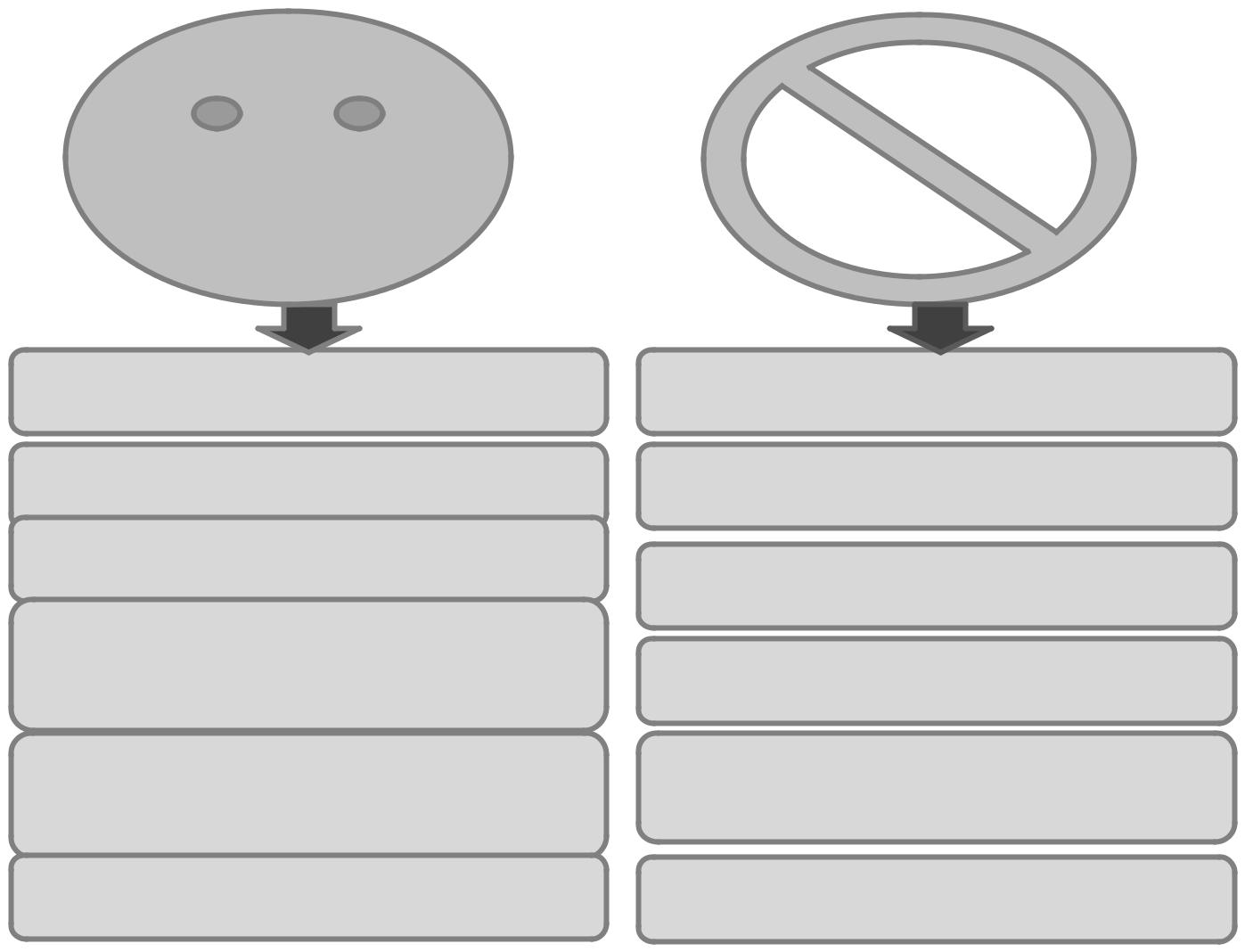 В условиях инклюзивного образования школьный учитель:Рисунок 1. Правила применения специфических терминовнепосредственно отвечает за жизнь и здоровье вверенных ему детейпланирует и проводит школьные уроки, экскурсии, внеклассные мероприятия и развлечения в соответствии с возрастом детей, государственным общеобязательным стандартом образования и программным материаломсоздает условия в классе для успешной реализации типовой образовательной программысовместно с другими учителями и специалистами готовит праздники, развлекательные и спортивные занятияпроводит планирование (совместно с другими специалистами) и организацию совместной деятельности всех школьниковобеспечивает индивидуальный подход к каждому обучающемуся с учетом рекомендаций специалистовведет работу с родителями по вопросам воспитания детей в семье, привлекает их к активному сотрудничеству со школойзнает индивидуальные особенности детей, участвует в составлении и реализации индивидуальной программы развития детей15определяет уровень развития разных видов деятельности ребёнка,особенностей	коммуникативной	активности, уровнясформированности целенаправленной деятельности, навыков самообслуживания, культурно-гигиенических навыковвыполняет рекомендации специалистов [19].Еще одним важным требованием, предъявляемым к школьному педагогу в условиях инклюзивного образования – это готовность и умение сотрудничать со специалистами медицинского, психологического и дефектологического профиля. Необходимо понимать, что главная цель данного сотрудничества – это развитие, обучение, воспитание и социализация детей с ограниченными возможностями. Вместе с тем, стоит признать, что сегодня не все педагоги готовы признать свое «незнание» в определенной области и принять помощь коллеги. «Золотое правило» инклюзивного образования – работа в команде, чему следует уделить особое внимание в подготовке педагогов. Умение признавать свои недостатки в области специальной педагогики, умение принять помощь коллег и специалистов, готовность к постоянному контакту со специалистами – основа работы в команде.целях повышения качества образовательного процесса в условиях включения детей с ограниченными возможностями, всем его субъектам, включая администрацию, педагогов, специалистов, детей и родителей, рекомендуется следовать следующим правилам:постоянно работать в сотрудничестве друг с другом;признание себя членом команды специалистов;уважительно относиться друг к другу;быть готовыми оказывать и получать помощь, давать советы, делать критические замечания и прислушиваться к ним;признавать общие цели команды и стараться трудиться во благо достижения этой цели.Важно, чтобы учитель в работе от доминирующей роли перешел к новому пониманию: осознание недостатка знаний в области специальной педагогики, особенностей физических и психологических особенностей детей с ограниченными возможностями в развитии, умение просить и принимать помощь специалистов. Умение учителя «подчинить» свое «профессиональное Я» знаниям других специалистов, относятся к «золотому правилу инклюзивного образования», где все действия учителя направлены на эффективное включение детей с ограниченными возможностями в общеобразовательную систему.Для координации деятельности педагогического коллектива по включению детей с ограниченными возможностями в образовательный процесс целесообразно введение новой штатной единицы – координатора по инклюзивному образованию (рекомендации разработаны Леонтьевой Е.Е.[20]). Координатором по инклюзивному образованию может быть любой специалиствысшим дефектологическим образованием (сурдопедагог, тифлопедагог, олигофренопедагог, учитель-логопед, и др.), прошедший подготовку в области инклюзивного образования и имеющий опыт работы с детьми с разными16нарушениями слухового, зрительного, двигательного или интеллектуального развития. К последним относятся задержка психического развития, интеллектуальная недостаточность, в том числе синдром Дауна, детский церебральный паралич, аутистические расстройства и др.функциям координатора могут относиться:1. Административные:- развитие инклюзивной культуры и ценностей, философии и идеологии,формирование особого режима организации;определение  стратегии  и  тактики  деятельности  педагогическогоколлектива в области инклюзивного образования (планирование, реализация ианализ конкретных шагов – организационный компонент), обеспечение одинакового внимание ко всем детям и эффективное использование имеющихся для этой цели ресурсов;поддержка инклюзивной практики (оказание профессиональной поддержки и мотивирование коллег, особенно, в плане распространения примеров эффективной работы с детьми с ограниченными возможностями развития, обеспечение междисциплинарного, «командного» подхода в решении вопросов о содержании, формах, методах и приемах воспитания и обучения, коррекционно-развивающей работы.анализ потребностей детей с ограниченными возможностями, долговременных целей в развитии ребенка, стратегия поддержки ребенка и его семьи.Функции специалиста (руководителя) психолого-медико-педагогического консилиума образовательной организации:- взаимодействие со специалистами психолого-медико-педагогической консультации;- координацию деятельности членов психолого-медико-педагогического консилиума в самой образовательной организации;- планирование и проведение заседаний психолого-медико-педагогического консилиума;- участие в составлении индивидуального образовательного плана (индивидуальной программы развития ребенка) и его реализации;- доведение до сведения родителей и администрации решений психолого-медико-педагогического консилиума.Среди задач координатора как члена консилиума особо следует выделять конкретные меры по регулированию и оптимизации процесса включения детейограниченными возможностями развития в образовательный процесс: расписание индивидуальных и групповых коррекционных занятий для детей с ограниченными возможностями развития, вопросы обеспечения учащихся (воспитанников) дополнительным оборудованием; согласование с родителями режима пребывания ребенка в школе и организацию психолого-педагогического сопровождения.173.Взаимодействие с «внешними» партнерами:с психолого-медико-педагогической консультацией,с кабинетами психолого-педагогической коррекции,с кабинетами коррекции и инклюзивного образования,с реабилитационными центрами,с консультационными пунктами для родителейс другими общественными, некоммерческими и коммерческими организациями, заинтересованными в развитии инклюзивного образования.В некоторых случаях школьному учителю, работающему в условиях инклюзивного образования, могут понадобиться дополнительные консультацииподдержка для успешного включения ребенка в общеобразовательный процесс. Консультации можно получить в различных источниках:Консультативно-методические центры, центры поддержки педагогов или ресурсные центры, в которых можно получить советы по развитию эффективных, ориентированных на ребенка инклюзивных методик преподавания, материалов и действий на занятиях.Социальные педагоги или детские психологи могут оказать помощь в случаях возможных психологических травм или когда трудности в обучении, социальные или поведенческие проблемы у ребенка приводят к разрыву связей ребенка с семьей и/или сверстниками.Педагоги из специальных (коррекционных) организаций образования и логопеды помогут сформировать практическое понимание особенностей развития у каждого конкретного ребенка ключевых навыков (повседневная жизнь, игры, общение, обучение) и окажут помощь в составлении и оценке плана работы с данным ребенком.Медицинские работники, врачи различных специализаций, диетологи окажут действенную помощь при задержке роста, плохом зрении или слухе, проблемах в поведении и обучении, вызванных разнообразными органическими или функциональными причинами.Казахстанский исследователь Оралканова И.А. [15] в проведенном еюдиссертационном исследовании , которое посвящено формированию готовности учителей начальных классов к работе в условиях инклюзивного образования, выделяет и описывает следующие компоненты, показатели, критерии и уровни формирования готовности учителей к работе в условиях инклюзивного образования:адаптивныйрепродуктивныйоптимальныйадаптивному уровню автором было отнесено недостаточное осознание и неполное принятие учителями идеологии и философии инклюзивного образования, отсутствие желания работать с детьми с ограниченными18возможностями развития, фрагментарность представлений о формах, методах и средствах эффективного инклюзивного образования детей.Репродуктивный уровень характеризуется условным соответствием критериям готовности учителя к работе в условиях инклюзивного образования: наличием слабой мотивации к получению знаний в области инклюзивного образования детей с ограниченными возможностями развития, недифференцированными теоретическими представлениями об организацииинклюзивного образования, слабым усвоением способов решения профессиональных задач в процессе инклюзивного образования.Оптимальный уровень отражает соответствие готовности учителей критериям и показателям готовности к инклюзивному образованию: наблюдается осознанность, самостоятельность, рефлективность в поиске решения учебно-профессиональных задач, понимание и принятие идеологии инклюзивного образования , личностная ориентированность и направленность сознания на инклюзивное образование детей. У учителей данного уровня, степень мотивации достаточно высокая, они проявляют эмпатию и толерантность, признают ценность инклюзивного образования и детей вне зависимости их возможностей, имеют глубокую убежденность в том, что способности детей с ограниченными возможностями развития индивидуальныбезграничны, обладают системными, целостными, полными, глубокими знаниями об особенностях работы с ними, умениями конструировать, прогнозировать, оценивать, давать описание результата обучения детей в условиях инклюзивного образования, готовы к работе в «команде» с родителями и другими специалистами [15] (Таблица 1).Таблица 1 – Компоненты, показатели, критерии и уровни формирования готовности учителей к работе в условиях инклюзивного образования (по Оралкановой И.А.)Таким образом, можно выделить три основных направления формированияшкольных учителей профессиональной готовности к осуществлению деятельности с детьми с ограниченными возможностями [21,22]:Формирование умения взаимодействовать в межиндивидуальной системе - «педагог-ребенок» на основе взаимоуважения, терпимости и оптимизма.Формирование у школьных учителей адаптации к условиям производственной деятельности:психологическую адаптацию – умение общаться, взаимодействовать, сотрудничать со всеми субъектами педагогического процесса(«школьный учитель - специальный педагог (дефектолог)», «школьный учитель – психолог», «школьный учитель – родитель ребенка с ограниченными возможностями развития» и др.), в целях организации мультидисциплинарного взаимодействия на ребенка с ограниченными возможностями в развитии,технологическую адаптацию – общепедагогические умения (умение рационально планировать и организовывать деятельность обучаемых), умение трансформировать теоретические знания к типологическим особенностям и возможностям конкретного ребенка и др.,адаптация педагогов к результативному взаимодействию в системе административно-педагогической деятельности образовательной организации.Формирование у педагогов профессионально-значимых качеств личности, способствующих эффективной педагогической деятельности с детьми с ограниченными возможностями развития: уважения к людям, несмотря на имеющиеся у них различия, умения сопереживать и смотреть с оптимизмом в будущее и др.22Содержание подготовки учителей к работе в условиях инклюзивного образования обязательно должно включать формирование профессиональных компетенций, предполагающих овладение ими знаний анатомо-физиологических основ обучения детей с отклонениями в развитии; психологических особенностей детей с ограниченными возможностями в развитии; специфических методов и приемов обучения данной категории детей; приемов координации программ фронтального и индивидуального обучения. При этом особое внимание следует уделять развитию мотивационного компонента (влияние на позитивность жизненной установки, развитие и конкретизация профессиональных интересов и др.) и личностного компонента профессиональной компетенции (осознанность выбора, формирование личностных качеств и др.).233 Мультидисциплинарное взаимодействие педагогов и специалистовОдним из важнейших принципов инклюзивного образования является принцип межведомственной интеграции и социального партнерства. Становится понятным, что стратегические цели образовательной интеграции лиц с ограниченными возможностями могут быть достигнуты только в процессе социального партнерства и постоянного взаимодействия общеобразовательных педагогов и специалистов медицинского, психологического и дефектологического профиля.Под взаимодействием педагогов и специалистов понимается совместная деятельность различных специалистов и педагогов по сопровождению субъекта образовательного процесса (ребенка, группы, класса), направленная на решение задач развития, обучения, воспитания и социализации детей и подростков, которая обеспечивает комплексный подход в решении проблем ребенка [23]. Таким образом, взаимодействие специалистов педагогического сопровождения в общеобразовательноми динамику психолого-педагогического сопровождения, комплексно и эффективно решать проблемы ребенка с ограниченными возможностями развития и его семьи.Такое взаимодействие включает:комплексность в определении и решении проблем ребенка, предоставлении ему квалифицированной помощи от специалистов разного профиля;многоаспектный анализ личностного и познавательного развития ребенка;составление комплексных индивидуальных программ общего развития и коррекции отдельных сторон учебно-познавательной, речевой, эмоциональной-волевой и личностной сфер ребенка [24].Подобное взаимодействие определяет координацию и эффективное решение самых разнообразных задач:-   прохождения   детьми   с   ограниченными   возможностямиразвития психолого-медико-педагогической консультации и определения условий их включения в образовательный процесс, в том числе выбора образовательных программ и учебно-методических комплексов для инклюзивных классов,- адаптации учебных пособий и дидактических материалов для учащихся;24планирования и организации мероприятий, связанных с повышениемпрофессиональной компетентности специалистов общеобразовательной организации;планирования и организации совместных мероприятий (междисциплинарные консилиумы, обучающие и практические семинары, методические объединения и др.);организация мониторинга и оценки инклюзивной практики в общеобразовательных организаций;по другим вопросам, требующих скоординированных решений.Для успешной реализации инклюзивного образования в общеобразовательных школах важно соблюдать определенный баланс распределения обязанностей педагогов и других специалистов, направленных на ребенка с ограниченными возможностями и на других детей. Здесь уместно вспомнить слова известного российского ученого Малофеева Н.Н. [25], который подвергает сомнению общераспространенной утверждение о том, что «в инклюзивной школе учитель никогда не остается один на один с проблемой: объем и характер специальной помощи и поддержки определяется с учетом всех особых потребностей ребенка коллективом — всей командой, состоящей из школьных администраторов, учителей общего образования, ассистентов педагога, специальных педагогов, психологов и родителей ученика». По мнению российского ученого данное утверждение звучит привлекательно, но это скорее описание идеальной модели, нежели повсеместная реальность [25]. Малофеев Н.Н. предостерегает, что «искренняя убежденность в том, что специалиста-дефектолога может заменить «команда», напоминает установки 60-х годов прошлого века о том, что народный театр вытеснит театр профессиональный. И уж точно никому не придет в голову предложить упразднить больницы, в силу наличия прекрасных санаториев и домов отдыха. «Команда, состоящая из школьных администраторов, учителей общего образования, ассистентов педагога, специальных педагогов, психологов и родителей ученика» способна оказать им квалифицированную помощь. Вместетем, например, ребенку с РДА, коллективные усилия школьной администрации, учителей-предметников, родителей, и даже дефектологов и психологов, если они не имеют специальной подготовки, не принесут пользы»[25].Несмотря на некоторую категоричность суждения российского ученого, стоит признать его правоту. Понятно, что все специалисты и педагоги должны работать сообща - во благо детей, но приоритетная роль в инклюзивном образовании остается все же за специалистами, имеющими положительный опыт работы с детьми с ограниченными возможностями развития, т.е. учителями-дефектологами. Для эффективной организации инклюзивного обучения, школьные учителя должны научиться ориентироваться и руководствоваться в собственной деятельности на установки и рекомендации учителей-дефектологов.25Для реализации целей инклюзии в общеобразовательных организациях работают специалисты разного профиля – психологи, дефектологи, логопеды, медицинские работники и др. Для эффективной работы в инклюзивной группе необходимо выстроить различные схемы организации взаимодействия специалистов. Регулярное и планомерное проведение совещаний, семинаров-практикумов, методических объединений с презентацией опыта работы разных категорий специалистов (учителей-логопедов, учителей-дефектологов, педагогов-психологов и др.), а также издание авторских методических пособий по вопросам инклюзивного образования детей с ограниченными возможностями, способствует установлению рациональных связей, обмену информацией всех участников образовательного процесса.Для того чтобы повысить общее качество образовательного процесса, все его участники: администрация, педагоги, специалисты, дети и родители [19]:Регулярно работают в сотрудничестве друг с другом.Открыто оказывают друг другу помощь и получают ее, предоставляют обратную связь, дают советы, делают критические замечания и прислушиваются к ним.Уважительно относятся друг к другу с благодарностью за индивидуальный вклад, вносимый ими в общее дело.Эффективно работают как единая профессиональная команда для достижения общей цели, такой, например, как составление согласованного представления об актуальном уровне развития детей и группы в целом, планирование согласованных действий, способствующих развитию детей и группы через разработку тематических проектов или разработку индивидуального образовательного плана развития ребенка.Школьные учителя и специалисты работают в качестве наставников с новыми педагогами, чтобы улучшить как свою собственную профессиональную компетентность, так и нового педагога.Общеобразовательным педагогам необходимо учитывать обстановку инаилучшее месторасположение ребенка с ограниченными возможностями развития для эффективного его обучения и воспитания (ближе к педагогу, в отдалении от некоторых других детей, от источников раздражения или близкое расположение педагога, подходящее освещение и температура и др.).Можно выделить пять основных принципов командной работы школьных учителей и специалистов:признание инклюзивного образования как единой психолого-педагогической идеологии и стратегии;интерес специалиста к смежным дисциплинам, готовность к универсализации и новаторству, овладению новыми знаниями;уважение ко всем членам команды, взаимопонимание, искренность, готовность к взаимопомощи;равноправное участие всех членов команды в образовательном процессе,ответственность за результаты общей работы;26четкое   распределение   ролей   членов   команды,   соблюдениеприоритетности их участия в решении конкретных педагогических задач.Рассмотрим основные направления командной работы специалистов[19]:Первое  направление:  создание  единой  инклюзивной  образовательнойтраектории - от момента поступления до окончания школы. Условиями успешной реализации данной задачи являются:знание этапов и закономерностей нормативного развития на каждом из этапов;понимание психологических и педагогических задач каждого возраста, а не навязанных нормативов обучения;учет специфики психического развития «особых» детей, с опорой на понимание механизмов и причин этих особенностей;знание клинических проявлений того или иного варианта развития и возможностей медикаментозной помощи;учет образовательных задач внутри каждой ступени образования;знание этапов и закономерностей развития взаимодействия в детском сообществе на различных возрастных этапах.Второе направление: последовательное «погружение» общеобразовательной школы в формирование инклюзивного пространства путем:проведения различного рода тренингов, в том числе и тренингов командообразования; групповых дискуссий; фокус-групп; индивидуальных консультацийработы в профессиональных «мастерских»; группах взаимной поддержкианализа конкретных проблемных случаев.Третье направление: содержание процесса инклюзивного образования. Успешность действий междисциплинарного сопровождения в этом аспекте будет определяться:созданием эффективной команды специалистов, определяющей содержательное поле инклюзивного образования;адекватной в отношении особенностей развития ребенка и существующей в образовательной организации образовательной среды комплектацией школьных классов;разработкой оптимальной последовательности и объема помощи ребенкуограниченными возможностями развития;разумной модификацией образовательных программ, построением адекватной возможностям ребенка последовательности и глубины подачи программного материала;методической поддержкой и повышением квалификации педагогов, других специалистов для деятельности в условиях единой междисциплинарной команды;психотерапевтической работой с родителями и их ожиданиями.27результате такой специально организованной работы всеми специалистами будет составлена полная картина развития ребенка с ограниченными возможностями, что облегчит понимание его образовательных потребностей и позволит планировать программу его индивидуального развития.28ЗаключениеСопровождение инклюзивного процесса в общеобразовательных школах является многоуровневой соподчиненной системой междисциплинарного взаимодействия различных организаций, осуществляющих инклюзивную практику. Психолого-педагогическую работу в образовательных организациях следует рассматривать в широком плане , так как ее адресатом обязательно становятся не только дети, но и педагоги, родители и другие взаимодействующие с ними взрослые. Соответственно, общая цель работы педагогов и специалистов состоит в разработке системы психолого-педагогического сопровождения детей и других участников образовательного процесса с целью удовлетворения их возрастных , образовательных и других потребностей , исходя из специфических задач развития образовательной организации.Организация психолого-педагогического сопровождения в инклюзивных школах – это, прежде всего , систематическое отслеживание психолого-педагогического статуса детей с ограниченными возможностями развития с точки зрения актуального состояния и перспектив ближайшего развития, создание социально-психологических условий для успешного обучения и развития детей и решение проблем обучения, общения и психического состояния конкретного ребенка. Вместе с тем, успешное педагогическое сопровождение в общеобразовательном процессе детей с ограниченными возможностями развития, социализация их в обществе возможны только в случае наличия у всех участников образовательного процесса, и , в первую очередь, у школьного учителя необходимых компетенций и знаний для работы с детьми с ограниченными возможностями развития.Специфика взаимодействия различных специалистов и школьных учителей в процессе обучения и воспитания ребенка с ограниченными возможностями развития в общеобразовательном процессе заключается в тесном взаимодействии всех участников образовательного процесса прируководящей роли учителя-дефектолога и в совместном решении образовательных, воспитательных и коррекционных задач.29Список литературыВсемирный  доклад  об  инвалидности.  -  Всемирная  организацияздравоохранения,2011 г. http://www.who.int/disabilities/world_report/2011/summary_ru.pdf?ua=1Пугачев В.П. Руководство персоналом организации. – М.: аспект пресс,2000. – 54 с.Дружилов С.А. Профессиональная компетентность и профессионализм педагога: психологический подход. – Сибирь. Философия. Образование. –2005. - №8. – С.26-44Маркова А.К. Психология профессионализма. – М.: Международный гуманитарный фонд «Знание», 1996. – 312 с.Коточитова Е.В. Психологические особенности творческого педагогического мышления: Автореф.дисс….канд.психол.н. – Ярославль: Изд-во ЯрГУ, 2001. – 24 с.Методические рекомендации по организации интегрированного (инклюзивного) образования детей с ограниченными возможностями в развитии. – Письмо МО и Н от 16 марта 2009 года № 4-02-4/450Самарцева Е.Г. Формирование профессиональной готовности будущих педагогов к инклюзивному образованию детей дошкольного возраста: дис. … канд.пед.наук. - Шуя, 2011; - Орел, 2012. - 195 с.Гафари Э.А. Организационно-педагогические условия обучения детей с ограниченными возможностями здоровья средствами инклюзивного образования (на материалах Исламской Республики Иран): автореф. … канд. пед. наук. – Душанбе, 2012. – 23 с.Сабельникова С.И. Развитие инклюзивного образования // Справочник руководителя образовательного учреждения. – 2009. - №1. – С.42-54.Galkienė A. Pedagoginė sąveika integruoto ugdymo sąlygomis. - Šiauliai: Šiaulių universitetas, 2003. - 169 p.Хитрюк В.В. Формирование инклюзивной готовности будущих педагогов в условиях высшего образования: автореф. дис. … докт.пед.наук. - Калининград, 2015. - 54 с.12. Алехина С.В. Профессиональная готовность воспитателя к работе в условиях инклюзивного образования // Педагогика и психология. – 2012. - №3-4. – С.164-171.Шумиловская Ю.В. Подготовка будущего учителя к работе с учащимися в условиях инклюзивного образования: дис. … канд. пед. наук. – Шуя, 2011. –174 с.Мовкебаева З.А. Роль высших учебных заведений в модернизации процеса образования лиц ограниченными возможностями в развитии// Вестник КазНПУ имени Абая (Серия «Специальная педагогика». - № 1-2 (28-29). – 2012. – С. 34-38.3015. Оралканова И.А. Формирование готовности учителей начальных классовработе в условиях инклюзивного образования: дис. ... докт.философии (PhD). – Алматы, 2014. – 210 с.16. Мовкебаева З.А. Вопросы подготовки педагогических кадров в Республике Казахстан к работе в условиях инклюзивного образования. Педагогика и психология. - № 2 (15) – 2013. – С. 6-11.17. Мовкебаева З.А., Оралканова И.А. Включение детей с ограниченными возможностями в общеобразовательный процесс. Учебное пособие. – Алматы: ИП «Сагаутдинова М.Ш.», 2014. – 236 с.18. Методические рекомендации для педагогических работников образовательных учреждений по организации работы с детьми, имеющими ограниченные возможности здоровья в условиях инклюзивного образования /авт.сост. М.М. Панасенкова. – Ставрополь: СКИРО ПК и ПРО, 2012. – 46 с.19. Мовкебаева З.А. Мультидисциплинарное взаимодействие педагогов и специалистов// Основы инклюзивного образования. Учебное пособие. Искакова А., Мовкебаева З.А., Закаева Г., Айтбаева А., БайтурсыноваА.А.. - Алматы: L-Pride, 2013. – С. 85-107.Инклюзивное образование. Выпуск 4. Методические рекомендации по организации инклюзивного образовательного процесса в детском саду. – М.: Центр «Школьная книга», 2010. – 240 с.21.Селезнева Н.А., Соколов В.М., Романкова Л.И. и др. Квалификационные характеристики специалистов с высшим образованием. Методические рекомендации по разработке. – М.: Гособразование СССР, 1988. – 48 с.Ляшенко А.И. Профессиональное становление социального работника.-М.: Просвещение, 1993. – 186 с.Методические рекомендации по организации интегрированного (инклюзивного) образования детей с ограниченными возможностями в развитии. – Приказ МОН РК № 4-02-4/450 от 16 .03.2009.Ежовкина Е.В., Рябова Н.В. К проблеме педагогического сопровождения адаптации детей с ограниченными возможностями здоровья // Российский научный журнал № 5 (30) — Рязань, 2012.— С. 84—89.25. Малофеев Н.Н. Проблемы инклюзивного образования и защиты прав детей с ограниченными возможностями здоровья //Новая школа. -12 апреля 2011.31ГлоссарийКомпетенции (competenctia – лат.) – это совокупность знаний и способов деятельности, задаваемых по отношению к определенному кругу предметов и процессов и необходимых для продуктивной деятельности по отношению к ним; это – наперед заданное требование (норма) к образовательной подготовке.Компетенции ключевые – наиболее общие (универсальные) культурно выработанные способы деятельности, позволяющие человеку адекватно понимать ситуацию, достигать планируемых результатов в личной жизни и профессиональной деятельности.Компетентность – это совокупность взаимосвязанных качеств личности, задаваемых по отношению к определенному кругу предметов и процессов, необходимых для качественной и продуктивной деятельности с ними.Мастерство, частичная или полная реализация личности в профессиональной деятельности - качественное, творческое выполнениепрофессиональной деятельности, интеграция сформированных профессионально важных качеств личности в индивидуальный стиль деятельности. По мере овладения профессиональным мастерством всё большую привлекательность для специалиста приобретает сама деятельностьПринцип (от лат. principium – начало, основа) – основное, исходное положение какой-либо теории, учения, науки.Профессионализация или профессиональная адаптация - вхождение и освоение профессии, профессиональное самоопределение, приобретение профессионального опыта, развитие свойств и качеств личности, необходимых для квалифицированного выполнения профессиональной деятельности.Профессиональная компетентность - интегральная характеристика в структуре профессионализма, индивидуальной деятельности личности, предполагающая высокую степень овладения профессией и создающая основу для свободного ориентирования в различных ситуациях, связанных с профессиональной деятельностью.Профессиональная подготовка или обучение - освоение системы профессиональных знаний , умений и навыков, формирование профессионально важных качеств личности, склонность и интересы к будущей профессии.Формирование профессиональных намерений - осознанный выбор личностью профессии на основе учёта своих индивидуально-психологических особенностей.32ИНКЛЮЗИВТІ БІЛІМ БЕРУ ЖАҒДАЙЫНДА ҚЫЗМЕТ ЕТЕТІН МҰҒАЛІМДЕРДІҢ КӘСІБИ ҚҰЗІРЕТТІЛІКТЕРІНЕ ҚОЙЫЛАТЫНТАЛАПТАРДЫ ДАЙЫНДАУӘдістемелік ұсынымдарРАЗРАБОТКЕ ТРЕБОВАНИЙ К ПРОФЕССИОНАЛЬНОЙ КОМПЕТЕНЦИИ УЧИТЕЛЕЙ, РАБОТАЮЩИХ В УСЛОВИЯХИНКЛЮЗИВНОГО ОБРАЗОВАНИЯ Методическое пособиеБасуға 23.11. 2015 ж. қол қойылды. Пішімі 60×84 1/16.Қағазы офсеттік. Офсеттік басылыс.Қаріп түрі «Times New Roman». Шартты баспа табағы 4.Подписано к печати 23.11. 2015 Формат 60х84 1/16.Бумага офсетная. Печать офсетная.Гарнитура «Times New Roman». Усл. печ. л. 4,0.Тираж ______ экз.Қазақстан Республикасы Білім және ғылым министрлігі«Ы. Алтынсарин атындағы Ұлттық білім академиясы» РМҚК 010000, Астана қ., Орынбор көшесі 4, «Алтын Орда» БО, 15-қабатМинистерство образования и науки Республики КазахстанРГКП «Национальная академия образования им. И. Алтынсарина» 010000, г. Астана, ул. Орынбор, 4, БЦ «Алтын Орда», 15 этаж33Введение2инклюзивного образования4инклюзивном образовании73  Мультидисциплинарное взаимодействие педагогов и специалистов24Заключение29Список использованных источников30Глоссарий32способами самовыражения и саморазвития,способами самовыражения и саморазвития,способами самовыражения и саморазвития,средствамипротивостоянияпротивостоянияпрофессиональнойдеформации.Сюдажеотносятспособность специалиста планировать своюспособность специалиста планировать своюспособность специалиста планировать своюпрофессиональнуюпрофессиональнуюпрофессиональнуюдеятельность, самостоятельно принимать решения, видеть проблему.деятельность, самостоятельно принимать решения, видеть проблему.деятельность, самостоятельно принимать решения, видеть проблему.деятельность, самостоятельно принимать решения, видеть проблему.деятельность, самостоятельно принимать решения, видеть проблему.деятельность, самостоятельно принимать решения, видеть проблему.4.   Индивидуальная профессиональная4.   Индивидуальная профессиональнаякомпетентностькомпетентностьхарактеризуетСледуетСледуетиспользовать!избегать!человек с нарушением зренияслепойчеловек с нарушением слухаглухойученик с инвалидностьюинвалидинвалидребёнок с физическимикалеканарушениямикалекамальчик с интеллектуальнымиумственно отсталыйнарушениямидевочка с трудностями в обучениинеобучаемаяКомпонентыПоказателиКритерииКритерииУровниУровниКомпонентыКомпонентыАдаптРепродуОптимаАдаптРепродуОптимаивныйктив-льныйный123456-1. Убежденность-наличиемотивации  к++Мотивационноценностныйв необходимостиполучениюполучениюМотивационноценностныйинклюзивногопедагогическогопедагогическогопедагогическогоинклюзивногопедагогическогопедагогическогопедагогическогообразованияобразованияобразования-признаниеравных прав+++детей  с  ограниченнымидетей  с  ограниченнымидетей  с  ограниченными19возможностями в развитиивозможностями в развитиивозможностями в развитиивозможностями в развитиивозможностями в развитии2.СтремлениеСтремлениек- принятие- принятиедетейдетейкак+развитиюразвитиюидеиидеиценностиценностиинклюзивногоинклюзивногоинклюзивногообразования в РКобразования в РКобразования в РКобразования в РКобразования в РКобразования в РКобразования в РКобразования в РК- убежденность в том, что- убежденность в том, что- убежденность в том, что- убежденность в том, что- убежденность в том, что+способностиспособностиспособностидетейсограниченнымиограниченнымиограниченнымивозможностмивозможностмивозможностмиразвитияразвитияиндивидуальныиндивидуальныиндивидуальныибезграничныбезграничныбезграничны- повышенный- повышенный- повышенныйуровеньуровень+++эмпатииэмпатии- повышенный- повышенный- повышенныйуровеньуровень++толерантноститолерантноститолерантности2. Готовность2. Готовность2. Готовностьк- убежденность- убежденность- убежденностьв+++обучениюобучениюдлядляповышенииповышениизнаний,знаний,работыработывсаморазвитиисаморазвитиисаморазвитиидляусловияхусловияхуспешнойуспешнойработыработывинклюзивногоинклюзивногоинклюзивногоусловияхусловияхинклюзивногоинклюзивногоинклюзивногообразованияобразованияобразованияобразованияобразования1.ЗнаниеЗнание- знание- знаниеосновоснов++нормативно-нормативно-нормативно-инклюзивногоинклюзивногоинклюзивногоправовыхправовыхосновосновобразованияобразованияобразованияинклюзивногоинклюзивногоинклюзивногоинклюзивногоинклюзивногоинклюзивного-знаниезнаниеэволюцииэволюции++образованияобразованияобразованияотношенияотношенияклицамсСодержательныйограниченнымиограниченнымиограниченнымиСодержательныйвозможностями в развитиивозможностями в развитиивозможностями в развитиивозможностями в развитиивозможностями в развитииСодержательный2.ЗнаниеЗнаниеЗнание-знаниетребованийтребованийк+++-знаниенормативно-нормативно-нормативно-+++правовыхправовыхосновосновинклюзивного образованияинклюзивного образованияинклюзивного образованияинклюзивного образованияинклюзивного образованияв мире и в РКв мире и в РКв мире и в РКособенностейособенностейособенностейфизическому доступу детейфизическому доступу детейфизическому доступу детейфизическому доступу детейфизическому доступу детейпостроенияпостроениясограниченнымиограниченнымиограниченнымипроцессапроцессавозможностями развитиявозможностями развитиявозможностями развитиявозможностями развитиявозможностями развитияобученияобученияиобученияобученияи- знание, как адаптировать- знание, как адаптировать- знание, как адаптировать- знание, как адаптировать- знание, как адаптировать++воспитаниявоспитаниявучебную программуучебную программуучебную программуучебную программуусловияхусловияхусловияхусловиях-знаниеособенностейособенностейособенностей++20инклюзивногоинклюзивногопостроенияпостроенияурокавобразованияобразованияусловияхусловияхинклюзивногоинклюзивногоинклюзивногообразованияобразования-знаниепринциповпринципов++дифференциациидифференциациидифференциациидифференциацииииндивидуализациииндивидуализациииндивидуализациииндивидуализациивпроцессе обучения детей спроцессе обучения детей спроцессе обучения детей спроцессе обучения детей спроцессе обучения детей сограниченнымиограниченнымиограниченнымивозможностямивозможностямивозможностямиразвитияразвитиякак основополагающихкак основополагающихкак основополагающихкак основополагающих3.  Знание  основ3.  Знание  основ3.  Знание  основ- знание форм и методов- знание форм и методов- знание форм и методов- знание форм и методов- знание форм и методов++построенияпостроенияработы с родителями детейработы с родителями детейработы с родителями детейработы с родителями детейработы с родителями детейкоммуникативнойкоммуникативнойкоммуникативнойсограниченнымиограниченнымиограниченнымиограниченнымисвязи вусловияхусловияхвозможностями развития;возможностями развития;возможностями развития;возможностями развития;инклюзивногоинклюзивногоинклюзивногоинклюзивного-знание функциональныхзнание функциональныхзнание функциональныхзнание функциональных++образованияобразованияобязанностей специалистовобязанностей специалистовобязанностей специалистовобязанностей специалистовобязанностей специалистоввусловияхинклюзивногоинклюзивногоинклюзивногообразованияобразования1. Умение1. Умениеи-уменияорганизоватьорганизоватьорганизовать+навыкикоммуникацию с детьми скоммуникацию с детьми скоммуникацию с детьми скоммуникацию с детьми скоммуникацию с детьми сосуществленияосуществленияограниченнымиограниченнымиограниченнымикоммуникативнойкоммуникативнойкоммуникативнойвозможностями развитиявозможностями развитиявозможностями развитиявозможностями развития-деятельностныйсвязи с детьмисвязи с детьмискак с главными субъектамикак с главными субъектамикак с главными субъектамикак с главными субъектамикак с главными субъектами-деятельностныйограниченнымиограниченнымикак с главными субъектамикак с главными субъектамикак с главными субъектамикак с главными субъектамикак с главными субъектамиограниченнымиограниченными-уменияпостроенияпостроения+возможностямивозможностямиввзаимоотношенийвзаимоотношенийвзаимоотношенийвзаимоотношенийсразвитиии  ихи  ихродителямиродителямидетейсродителямиродителямиограниченнымиограниченнымиограниченнымивозможностямивозможностямивозможностямиразвитияразвитияОперационально«команды»«команды»вусловияхусловияхОперациональноинклюзивного образованияинклюзивного образованияинклюзивного образованияинклюзивного образованияинклюзивного образованияинклюзивного образованияинклюзивного образованияинклюзивного образованияинклюзивного образованияинклюзивного образования2.УмениеУмение- умение создания условий- умение создания условий- умение создания условий- умение создания условий- умение создания условий+конструированияконструированияконструированиядлядляполноценногополноценногополноценногоучебно-физического доступа детейфизического доступа детейфизического доступа детейфизического доступа детейфизического доступа детейвоспитательноговоспитательногосограниченнымиограниченнымиограниченнымиограниченнымипроцессаввозможностями развитиявозможностями развитиявозможностями развитиявозможностями развитияусловияхусловияхусловияхусловиях-умениеадаптацииадаптации+совместногосовместногоучебной программыучебной программыучебной программыучебной программыобучения детей собучения детей собучения детей с21разными- умение построения урока- умение построения урока- умение построения урока- умение построения урока- умение построения урока+возможностямивозможностямисучетомучетомпринциповпринциповиндивидуализациииндивидуализациииндивидуализациииндивидуализацииидифференциациидифференциациидифференциациидифференциации3.Умение-умениераспределенияраспределенияраспределения+работатьвобязанностейобязанностейобязанностейв  развитиив  развитии«команде»«команде»детей  сдетей  сограниченнымиограниченнымиограниченнымивозможностями развития свозможностями развития свозможностями развития свозможностями развития свозможностями развития сдругими специалистамидругими специалистамидругими специалистамидругими специалистами-умениеумениеделитьсяделиться+знаниями и прислушиваниезнаниями и прислушиваниезнаниями и прислушиваниезнаниями и прислушиваниезнаниями и прислушиваниек мнению специалистовк мнению специалистовк мнению специалистовк мнению специалистовпроцессе детейс ограниченными возможностями развития рассматривается вс ограниченными возможностями развития рассматривается вс ограниченными возможностями развития рассматривается вс ограниченными возможностями развития рассматривается вс ограниченными возможностями развития рассматривается вс ограниченными возможностями развития рассматривается впсихолого-педагогическойпсихолого-педагогическойлитературекаксистемноевоздействие,воздействие,выработанноесовместнымиусилиямиспециалистов  разныхспециалистов  разныхспециалистов  разныхпрофилей(педагогов,  дефектологов,  психологов,(педагогов,  дефектологов,  психологов,(педагогов,  дефектологов,  психологов,логопедов), способныхлогопедов), способныхлогопедов), способныхв  процессемеждисциплинарного подхода разработатьмеждисциплинарного подхода разработатьмеждисциплинарного подхода разработатьстратегию,  тактику,стратегию,  тактику,содержание